Objednací listč. 252/23/7 Předmět objednávky 	Množství	Předpokl. cena Kč 	Celkem (s DPH): 	65 000,00 Kč Popis objednávky:Objednáváme provedení PD s názvem "Studie modernizace sportovního areálu Na Sídlištis doplněním prvků pro biatlonovou přípravu" - dle nabídky ze dne 08.08.2023. Konečná cena činí 65.000 Kč. Dodavatel není plátce DPH.Termín dodání: 15. 12. 2023 Bankovní spojení: ČSOB, a.s., č.ú.: 182050112/0300	IČ: 00251810	DIČ: CZ00251810Upozornění: 	Dodavatel je oprávněn vystavit fakturu až po řádném dokončení a předání díla.	Na faktuře uveďte číslo naší objednávky. Kopii objednávky vraťte s fakturou na adresu: Městský úřad Strakonice, Velké náměstí 2, 386 01 Strakonice, případně na e-mailovou adresu posta@mu-st.cz.Schválil:	Xxxx Xxxx Xxxxxxxxx	vedoucí odboruSprávce rozpočtu: 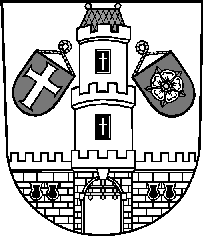 Město StrakoniceMěsto StrakoniceMěstský úřad StrakoniceOdbor majetkovýVelké náměstí 2386 01 StrakoniceVyřizuje:Xxxx Xxxx XxxxxxTelefon:383700xxxE-mail:xxxx.xxxxxx@mu-st.czDatum: 14. 8. 2023Dodavatel:Jan JeništaDoubravice 40387 35  DoubraviceIČ: 76415627 , DIČ:  Studie modernizace sportovního areálu Na sídlišti pro SKI klub Strakonice1ks65 000,00